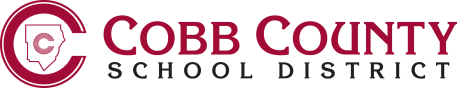   Form JBC-4	          												         VietnameseBẢN TUYÊN BỐ PHẢN ĐỐI SỬ DỤNG SỐ AN NINH XÃ HỘIĐỂ LÀM SỐ CHỨNG MINH HỌC SINH(Statement of Objection to the Use of Social Security Number for Student Identification)										Tên trường (School)Tôi không mong muốn số an ninh xã hội của con tôi được lưu trữ trong hồ sơ của khu vực trường học của Quận Cobb. Tên con thứ nhất của tôi					Chữ ký phụ huynh/ người giám hộ  (Signature of Parent/Guardian)			Ngày (Date)PLEASE NOTARIZESworn to and subscribed before methis ____________day of ________, 20____.Notary Public:____________________________________________________________________________________Date of Expiration of Notary Public AppointmentTuyên thệ và ký tên trước sự chứng kiến của tôi, Vào ngày 		 tháng 		, 20		.Thị thực chữ ký Ngày kết thúc được phép Thi thực chữ ký